1	4	blok 10, 11 en 12			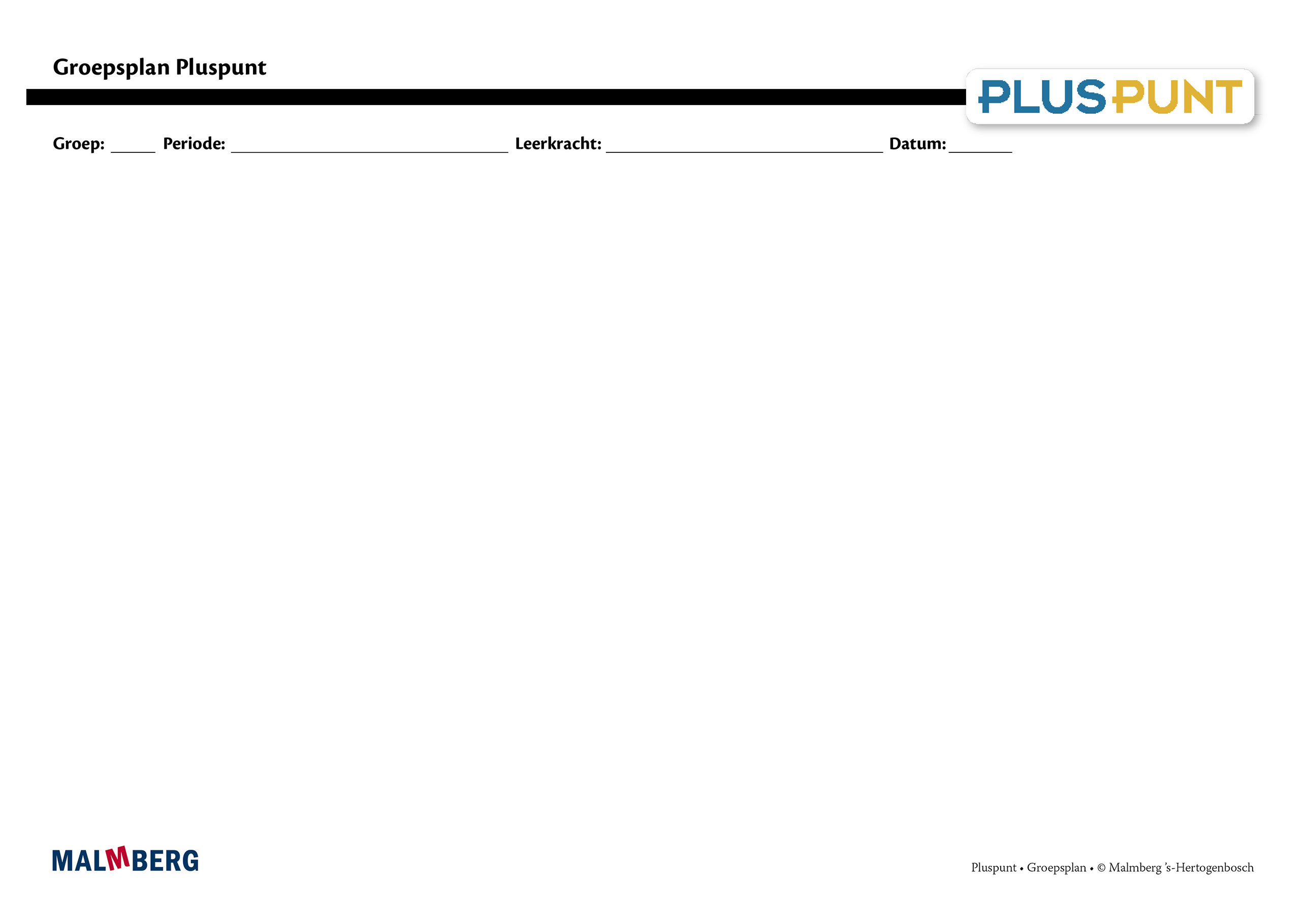 ¹ Doelen zijn toetsdoelen.² Doelen uit les 11 zijn noodzakelijke ervaringen en geen toetsdoelen, die een basis vormen voor doelen die wel schriftelijk worden getoetst.Groep/namenDoelInhoudAanpak/methodiekOrganisatieEvaluatieGroep A = 2 sterren: instructiegevoelige kinderen (basisgroep)Het gaat hier om kinderen bij wie de ontwikkeling van tellen en rekenen normaal verloopt. BloktoetsenVoldoende: 60-80%Goed: ≥ 80%Tempotoets100% goedKwartaaltoetsVoldoende: 60-76%Goed: ≥ 77%Samen en zelf oefenenOptellen en aftrekken 
t/m 20 op tempoTafels van 2, 5 en 10 op tempoPijlentaalLokaliseren t/m 130Sprongen van 10 en huppen van 2 en 5Tellen t/m 1000Relatie boogjes als strategie achterafVariastrategieën: compenseren en aanvullenVermenigvuldigen: nadruk reconstructiefase en uitbreidingsfaseRelatie delen en vermenigvuldigenGetallen delen door 10 en 2Doelen¹Getallen en getalrelaties:Getalvolgorde Getallen die het dichtst bij een tiental liggenBewerkingen:Optellen en aftrekken 
t/m 100, alle typenTafels 2, 5 en 10 op formeel niveauVermenigvuldigen in context met bekende tafelsDelingen uitrekenen in contextVerbinden delen en vermenigvuldigenMeten, tijd en geld:Geschikte maat aangevenSamengestelde lengten tot 30 cm meten met liniaalTijdsduur berekenen in 
15, 20, 30 en 60 minutenMeetkunde:Aanzichten bij een getekend bouwselMateriaal PluspuntWerkboek 10, 11&12Toetsboek groep 4OefensoftwareNa de toetsPuntbladenHandig rekenenIeder onderwerp volgensVerinnerlijkenVerkortenAutomatiserenToepassenDoelgericht werkenTijdens de instructie vindt veel interactie plaats tussen leerkracht en kinderenRekenles totaal 50 minutenLeerkrachtgebonden les:10 min zelf oefenen20 min instructie en interactie20 min zelfstandig werken Les zelfstandig werken:10 min samen oefenen30 min zelfstandig werken10 min reflectieToets blok 10, 11 en 12Tempotoets blok 11Kwartaaltoets 4.4Gemaakt schriftelijk werkObservatiesCitoGroep B = 1 ster:
instructie-afhankelijke kinderenHet gaat hier om kinderen bij wie de ontwikkeling van tellen en rekenen stagneert. Zie basisgroepMateriaal PluspuntWerkboek 10, 11&12(Maatwerk)Toetsboek groep 4OefensoftwareNa de toetsBladen remediërenAanvullende materialen om op concreet niveau te werken:Eenduidige manier van oplossen: ‘Zo doe ik dat’Doelgericht werkenTijdens de instructie vindt veel interactie plaats tussen leerkracht en kinderenEventueel minimumrouteLeerkrachtgebonden les:10 min zelf oefenen20 min instructie en interactie10 min verlengde instructie10 min zelfstandig werken Les zelfstandig werken:10 min samen oefenen30 min zelfstandig werken10 min reflectieToets blok 10, 11 en 12Tempotoets blok 11Kwartaaltoets 4.4Gemaakt schriftelijk werkObservatiesCitoGroep C = 3 sterren:
instructie-onafhankelijke kinderenHet gaat hier om kinderen bij wie de ontwikkeling van tellen en rekenen bovengemiddeld verloopt.Zie basisgroepMateriaal PluspuntWerkboek 10, 11&12Pluspunters groep 4Kien rekenenToetsboek groep 4OefensoftwareNa de toetsPlusbladenDoelgericht werkenTijdens de instructie vindt veel interactie plaats tussen leerkracht en kinderenCompactingrouteLeerkrachtgebonden les:10 min zelf oefenen20 min (verkorte) instructie en interactie20 min zelfstandig werken Les zelfstandig werken:10 min samen oefenen30 min zelfstandig werken (+ plusopgaven)10 min reflectieToets blok 10, 11 en 12Tempotoets blok 11Kwartaaltoets 4.4Gemaakt schriftelijk werkObservatiesCitoKinderen met specifieke pedagogische en/of didactische behoeften